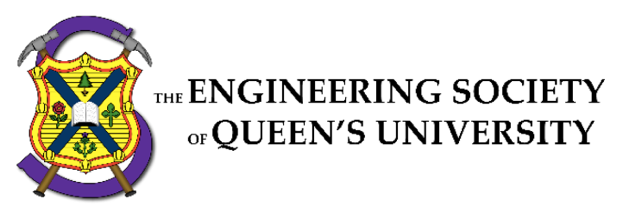 Council MinutesThursday, September 15th, 20166:00pm, Dunning Hall 27Speaker: Avery ColeSecretary: Allison Kondal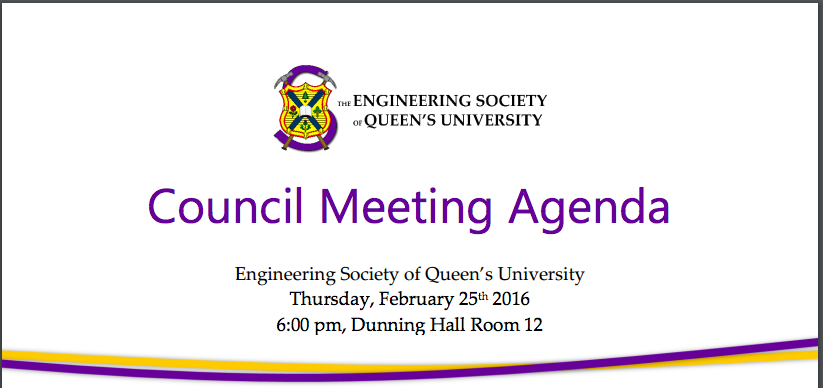 Council begins: 6:04 pm.Emily Townshend’s vote is proxied to Troy Su.Hazik Ahmad’s vote is proxied to Jackie Bettencourt.I. ATTENDACEAvery Cole: Hello, everyone, and welcome to Council. My name is Avery, as I will be the Speaker for this session. We’ll begin with attendance. If you are here and are not a proxy, click 1. If you are here and you are a proxy, please click 2. If you are not here, do not click anything. Please do not change the channel on the clicker.II. SPEAKER’S BUSINESSAvery Cole: Onto Speaker’s Business, which is my business. Welcome back to Council. I hope you all had fantastic summers. Now, just a few points about Council: Unless you are a Constitutional Guru or the Council Secretary, please have your laptops closed. Please address the Speaker when speaking, rather than the person to whom your point is addressed to. If you are unclear on the speaking rules, you can find them on the back of your placards. Priority will be given to people who have not yet spoked. Keep debate civilized, and let’s have a great Council and a great year.III. ADOPTION OF THE AGENDAMotion 1   Whereas: 	It’s the first meeting of the year!& whereas: 	there are many things we need to discuss;BE IT RESOLVED THATCouncil approve the agenda of Council meeting of Thursday, September 15th, 2016, as seen on the Engineering Society website.Moved by: Lianne ZelsmanSeconded by: Avery ColeLianne Zelsman, Opening: There were two changed to the appendices that I emailed out. I will be allowing laptops for the motions concerning these appendices, and let you know more specifically what those changes are at that time.Avery Cole: Any debate on this motion? Seeing none, we’ll move onto voting. Motion Passes: 6:08 pm (23, 0, 0) IV. Adoption of the MinutesMotion 2  Whereas: 	Many important things were discussed a long time ago;& whereas: 	we still need to approve them;BE IT RESOLVED THATCouncil approve the minutes of the Council meeting of Thursday, March 24th, 2016, as seen on the Engineering Society website.Moved by: Lianne Zelsman Seconded by: Allison KondalAllison Kondal, Opening: If there are any problems with the minutes, please let me know. Motion Passes: 6:09 pm (20, 0, 0)Let it be noted that Max Lindley-Peart abstained.V. New Business: Motions 3-4MOTION 3Whereas:	QBiT would like to further establish their team within the engineering community at Queen’s;& whereas: 	they would also like to legitimize their presence in internal competition;BE IT RESOLVED THATCouncil approve the ratification of the Queen’s Biomedical Innovation Team (QBiT) as an Engineering Society Design Team, pending approval of the Dean of Engineering and Applied Science. Moved by: Kristyn ZoschkeSeconded by: Bradley ZakaibAvery: This will be a short presentation, up to five minutes. Just a quick point – there is an attendance book being passed around, and the funniest answer to the question on the board will receive a free piece of Council candy.Bradley Zakaib, Opening: Hello, we are Queen’s Biomedical Innovation Team, also known as QBiT, and we are here today asking to be ratified under the Engineering Society as a design team.Kristyn Zoschke: We are the only biomedical engineering team on campus. We aim to introduce people to biomedical engineering in an extracurricular environment, and provide a space to work with people with similar interests.Bradley Zakaib: We are now two years old. In our first year of operation, we started off with six members, and now this year we have thirty, so we grew pretty quickly. Our members overlap between all sorts of disciplines and even faculties – some people who are interested outside of engineering include kinesiology students, as well as computer science and life science students this year. We welcome all years to get involved in the biomedical industry as soon as possible.Kristyn Zoschke: So we were established in 2014, and our first project collaborated with Penguins Can Fly, a local organization for swimmers with disabilities. We designed and created a back brace used for training. This was our pilot project, and it was quite the success. Our first full project was the [], and we competed in El Paso, Texas.Bradley Zakaib: What we’ll do if we’re ratified under EngSoc, is we’ll foster an extracurricular learning environment for undergraduate students, and give them an opportunity to apply class learnings to real world problems. Becoming ratified also grows and legitimizes our presence. Becoming a design team means that we get to develop new and unique solutions to real life medical problems, and take out designs to competition when we can compete successfully, ideally. Thank you for your time, and hopefully we can get your approval.Avery Cole: Any debate on this motion?Loralyn Blondin: In terms of space, will you be asking for more space if you become ratified? Have you talked to the Director of Design? I know some of the group rooms in the ILC were converted.Bradley Zakaib: We already have space already in the Human Mobility Research Center, beside Botterell Hall in conjunction with the hospital and the school.Avery Cole: Just a note to all of Council, please define all your acronyms.Evan Dressel: What is your ratio of engineering to non-engineering students on the team?Kristyn Zakaib: We only had one kinesiology student last year, and overall it’s a very minimal amount of non-engineering students.Tristan Brunet: I have just a general question, most because of recent history with other parties – did they go through all of the policies and what it means to be ratified under the Engineering Society? In the past, we’ve had issues with this so I just want to make sure it doesn’t happen again.Bradley Zakaib: I believe so, and as far as I know, we’re doing everything we’re supposed to be. Also, we already have approval from the Dean.Lianne Zelsman: Yes, they are good in that respect, and I will be meeting with them to make sure they are solid on everything.Avery Cole: Any more debate on this motion?Motion Passes: 7:24 pm (22, 0, 0)Let it be noted Max Lindley-Peart abstained.Motion 4Whereas:	Students at Queen’s do not currently have a place to go to discover new technologies in a business setting;& whereas: 	a “biztech” community at Queen’s is vital in fostering a hub for innovation;BE IT RESOLVED THAT	Council approve the ratification of Queen’s Conference on Business and Technology (QCBT) as an Engineering Society conference.Moved by: Nichola TrinhSeconded by: Taylor SweetNichola Trinh, Opening: Hello, we just want to give you a presentation first, and if you have any questions, let us know after. My name is Nichola.Jason: And I’m Jason. I am in fourth year commerce, and we are the co-chairs of QCBT, or Queen’s Conference on Business and Technology.Nichola Trinh: We bring together students from all faculties, and we’re excited for where we’re heading. This is our third year running. Our delegates are from all faculties at Queen’s, but are primarily from the engineering and commerce programs. Although engineering is the best, it’s also important to have relationships with people who have other skills, in order to foster new technologies. We have a large focus on getting people to come out, which is why we have an emphasis on external delegates as well. Last year, we had 40 external delegates, which really put Queen’s on the map, especially because networking with other schools and seeing what we can do together is so valuable.Jason: We do our best to connect the best firms with the best students who seek to educate themselves on the technology industry. All of these are established companies in Canada and around the world. Speakers are invited to share their story and inspire students. So what does QCBT do for students? We connect you in a way you can’t see in school. You could be the next Michelle Romanow.  Nichola Trinh: In order to make our conference better, we have pushed it up to January instead of March. We found that companies wanted to offer jobs to our delegates, but a lot of them had already accepted other positions prior to the conference. We have extended our reach, we showcase new technologies, and we host the expo, where students can go around and ask questions, which may even lead them to be the next start-up. Avery Cole: We will now take questions from members.Julianna Jeans: Are you ratified with any other societies?Nichola Trinh: Right now, we are ratified under the AMS as a club, but are looking to EngSoc and CommSoc to become a dually-ratified conference, like CEEC. It has been done in the past, and they have a good relationship with both societies.Brandon Tseung: I noticed you had a slide about your vision and something else. Would you like to explain those two slides?Nichola Trinh: Yes, our vision is to bridge the gap between business and technology, and to not just have engineers working with engineers and commerce working with commerce, but also engineers with commerce and vice versa. We bring them together, lock them in a hotel, host presentations and workshops, which includes marketing for engineers, and we hope that this teaches them skills that they may not learn in the disciplines. Jason: The executive structure is composed of engineering, commerce, and ArtSci students, which showcases also the diversity of our delegates.Avery Cole: We will now be taking questions for our speakers.Tristan Brunet: This looks really awesome, and I want to attend myself. I’m just going to ask the same question I did before, which is if you went over all of the policies and rules with the Director of Internal Affairs?Nichola Trinh: Yes, we did.Lianne Zelsman: Both myself and Taylor Sweet spoke to them about hiring and other things that pertain to them.Motion Passes: 6:32 pm (24, 0, 0)VI. BREAKBreak begins, 6:33 pm.Council resumes, 6:37 pm.VII. Motion to change the agendaTyler Bennett motions to open the agenda, seconded by Kevin Corey.Avery Cole: This is a procedural motion; you cannot abstain from this vote.Motion Passes: 6:38 pm (22, 0)Avery Cole: Agenda now open.Tyler Bennett: I would like to motion to move the budget report now, and switch the presentations to later in the agenda. This is just a little shuffle so I can make it to a recruiting event.Lianne Zelsman: We would be moving the summer actuals before the summer accountability reports.Seconded by Evan Dressel.Avery Cole: Once again this is a procedural motion. Is there any debate? You must vote yes or no.Motion Passes: 6:39 pm (22, 0)Avery Cole: We will now close the agenda.Seconded by Alan Goodman.Avery Cole: Please vote yes or no.Motion Passes: 6:40 pm (22, 0)Avery Cole: The agenda is now closed, and we will be moving onto a five minute presentation on our summer actuals.VIII. PRESENTATIONSSummer actualsTyler Bennett: Hello, everyone. My name is Tyler Bennett and I am the vice-president of operations. This is the actuals report for our summer budget, where we’ll be going through our bigger items. When I originally sent this out, this was at $0, but we were given $15 000. We will get more into the specifics in the accountability reports. We were able to figure out some alternatives for a lot of our projects, for example, coat storage and lamps, where we figured out ways to not have to spend that money and attain the same result. As for cubbies, we cleaned out an old unit and put it back together, instead of buying a new one.Taylor Sawadsky: EngLinks purchased promotional rulers to put inside all the frosh bags, and that expense is included in this budget, as were summer resource wages, thanks to some wonderful tutors this summer.Tyler Bennett: We had more than enough pends. We did an inventory of the chairs, and now they all match and look nice; all we had to do was reorganize what we had. As for electronics, we purchased a few external hard drives so we could store files properly on an encrypted hard drive offline.Evan Dressel: If you see the event speakers went over budget, it’s because we budgeted for two speakers, but found a much better, higher quality set of speakers that can be collapsed together, which makes them very portable. The old speakers would have required a mixer, which could be between $500-1000 separately, so it just made sense to buy all of these things in one unit.Tyler Bennett: We met with a lawyer but never got a bill from them, and the accountant sent a very small bill, so we have no complaints in that area. We did spend more on crest paint, however.Taylor Sawadsky: We had to buy concrete paint from Home Depot, as well as paint remover for the Sci ’14 year crest, in order to make room for Sci ’20. These were a few unforeseen expenses. Tyler Bennett: You can say a lot of thing under, a few over, also having to form summer budget and no time for quotes and how much for lawyer hourly wage, happy with final product. And result.Avery Cole: We have time for three questions for the executive team. Seeing none, do you have a closing?Taylor Sawadsky: Thanks for listening. 2016-2017 budgetAvery: Moving onto the 2016-2017 budget discussions.Connor McMillan: Hello, I’m the Director of Finance, and I’ve been working with the E/D team for 5 months to put these together, so that we can get the Society where we want it to be. We’re going to be spending a lot of money on some great initiatives. Just as a foreword, EngSoc is a non-profit organization, and in our mission statement, we say we’re going to help the students, so we should be spending money on them. We have money that we can, and should, and have an obligation to spend in order to better engineering. If we were going for a balanced budget, there may have been some questions, but we’re not, so there’s going to be a net deficit. As for the sales revenue, we’re coming in lower than last year because we are no longer printing Prof. Newstead’s chemistry notes. Last year, they had a massive rollover from 2014, but we have a smaller one from them in 2015, which explains that difference. As for positional revenues, we’re going to make a lot more money this year. Director Tamming has great plans for EngLinks. Last year, Academics planned to make $12 000, and made $17 000. This year, Dan wants to make $30 000.Daniel Tamming: There is spreadsheet for these projections, and they will be available next Council.Connor McMillan: Alan will be taking on the First Year Conference revenue this year. Nat Wong is planning on a few more and bigger events this year, hence the $10 000 discrepancy. We’re going to be making a lot more money. Moving onto recovery revenue. We made $80 000 last year, some of which can be accredited to writing mistakes from last year, so it’s not related to the operational budget. As you can see, total revenue is about the same as last year. The slightly lower recovery revenue and lower rollover make up for that difference. In terms of expenses, as you can see, we have some notable changes. We are spending $100 000 more than last year from an operational standpoint. Most of that is the Director of Acadamics spending on workshops, the Director of First Year spending on first years, and Professional Development helping us get jobs and benefitting the student experience. The payroll is pretty standard; not much will change. We plan to spend less on administrative fees and payroll, and about the same on operating expenses. In summary, we’re planning on running a $50 000 deficit this year, but to ground that, we could run this way for about 10 years before we’d have to consider balancing the budget. I have all of the directors’ breakdowns, if anyone wants to see those.Avery Cole: Just a reminder that this is not a voting period, just a discussion.Loralyn Blondin: It looked like there was page you skipped; if you want to expand, I’d like to see it. Connor McMillian: This is just the cost of goods sold; the only difference from last year is that we’re no loner doing chemistry note printing, but it balances because we’re not spending and also not earning.Julianna Jeans: I’d love to hear from Professional Development or Academics on what they’re planning.Nathaniel Wong: PD will do presentation later.Daniel Tamming: We are trying to transition EngLinks into a more general academic support service, with course summaries and notes. We have three arguments for this being a reasonable budget: (1) we spend on workshops, but we have all the workbooks we need right now. (2) Having workbooks and resources made by the tutors who went through the same course is hugely helpful, as opposed to have an external source try to teach you the information. (3) Marketing for EngLinks will attract more people, especially the frosh who were pretty amazed that some things are free.IX. SUMMER ACCOUNTABILITY REPORTSVP OperationsTyler Bennett: Hi, everyone. This summer was an awesome experience, but I’m limited to five minutes, so here we go. This is my report on what I did, and me being accountable to you for your student dollars. Toggle is a time-tracking app that tells you how much time you’ve spent on different projects, so here is the full data set on what I’ve done. I used this to reflect on where I’ve spent my time, and as you can see, if was mostly general, finance, and services work. Now I’m going to reflect on what I did, and didn’t do, this past summer. I did a lot of administrative work, including mail, liaising with the Canadian Revenue Agency, updating our contacts. I caught up to speed on everything I needed to be aware of. As for spaces, we are very lucky to have as much as we do on campus, so we got Clark Hall cleaned up and painted, so it can be used as a student space. We put in a directors’ office, although the supplies were purchased last year, so we just had to set it up. We got some off-site storage, for event materials such as a barbeque in the middle of winter. We did that so as not to crowd up the lounge. We rearranged the EngSoc lounge, and want to keep that space clean for everyone, and make it inviting by removing clutter. Room 106a is the office in the lounge, and we established a finance corner, so that everything someone might need, like a deposit or a cheque requisition, is all in that area. The keys and codes are up to date, and I made a little sheet on how to use the alarm. Our bookkeeper told us that they’re not going to do our bookkeeping anymore, so we had to switch over. I reviewed our ongoing financial obligations, the successful server mitigation, and cleaned out the closet.  The Advisory Board went well; I reported about the Society. As for the things I didn’t do, I didn’t get to create the AODA compliance report that I wanted to; the document was well over 200 pages, and I didn’t have the time to complete that. I wanted to get the windows and bathrooms in Clark fixed, but Physical Plant Services had other priorities. Avery Cole: Any questions? Tristan Brunet: You mentioned the AODA compliance report. Will you be working on that this year?Tyler Bennett: Frankly, no. My priority is operations within the Society. If I get extra time, I’ll try, but I’m not going to overpromise and then under-deliver. Matthew Whittle: What was your intent with the AODA compliance report? How does it apply to the Society, and what expectations did you have from that project?Tyler Bennett: The university, as well as the province as a whole, is moving towards an AODA compliance. Because we are serving all of these students, we should see where we want to be five years down the line, and determine how to get to that standard. We need to assess any barriers that may exist within our student organization. The goal was to see what kinds of things we can do to get ourselves to full compliance. PresidentTaylor Sawadsky: So I had a lot of routine duties this summer, which included meetings with the Faculty Board, for things like awards, as well as the Operations Committee, which deals with students and academics. I had weekly meetings with Pippa, the Orientation Chair, the Sci Formal Convener, and the Directors. The Summer Barbeque and Ritual was very successful; I got to know people and get out in the community. As for academic projects, I got to do the high school outreach program for EngLinks, to better our community by showing that engineers are happy to help. The textbook lending library now had a glass case, so you can actually see it. I was able to complete the Academics Guide, but I didn’t get to do upper year resources. In terms of external relations, I had lunch with the AMS executive, and had static meetings with Tyler and the AMS president. The blood drive initiative is incomplete because I have tried to contact Canadian Blood Services, but no one returns my calls or emails. I worked with Rachel to create a skeleton email for unsuccessful applicants, so that we can deliver our message in a more formal way. It is designed to help us retain students, and can be personalized by each person so it doesn’t sound robotic. We implemented an exit interview action plan on some committees to make it more accessible and give more reasonable expectations for time commitments. I created an interview tips guide, because the interview season is coming up. There will be feedback within the FYPCO committee. The transitioning guide and position descriptions were not completed because there is simply no way to track who held what position. It’s a lot of information, but I will assign my FYPCO to it. As for professional development, I made progress in connecting with QCA, and made some progress with the PEP initiative revitalization. I was able to connect with interested alumni at QYEA. This summer I helped in primer purpling, I talked to ArtSci’s, and the entire E/D team assisted during frosh week. I had weekly meetings with Brent, to assist the Sci Formal Convener, but did not get to complete the HR analysis of Sci Formal. This summer, as mentioned before, we cleaned up Clark and the EngSoc lounge. We did not get to do the ILC space evaluation. We recently acquired other spaces that could be used for hiring. The directors are up to speed for this year. I finished my strategic plan for the year, as well as those for directors, exec, Fix N’ Clean, EngLinks, etc. Some unexpected projects this year included pole recovery; I wasn’t too happy to be spending so much time and student money on this project. I also did a few other things, like attending convocation, doing faculty videos, teaching Science Quest, and the Homecoming stakeholder meetings, among other things. Patrick St-Onge: Is there anything you want to elaborate on?Taylor Sawadsky: Yes. The strategic plans for directors took a lot of time, but I think the make for a strong society, timeline and action plan. It helps to not be frantic in week 11, realizing that you haven’t done anything. My strategic plan is really exciting. The EngSoc homecoming reunion is super beneficial – it’s a great opportunity to connect with young alumni, because the face-to-face connection is the best kind. Clare Butler: Can you elaborate on QYEA, and what it is?Taylor Sawadsky: It is the Queen’s Young Alumni Association, and it consists of Sci ’03 down. The point is to get young alumni to help Queen’s through monetary donations, mentorships. The mandate is to get recent graduates into the alumni mindset as soon as possible. Taylor Sweet: I’m curious to know what you think the most rewarding project was, and which one you just detested.Taylor Sawadsky: I like having something to show for what I’ve done, and I really got my ducks in a row formalizing who held what positions. This documentation has the power to make the society more public. We can leverage the knowledge these people have. I also loved the ILC lounge and Clark cleaning. I liked everything I did, though sometimes the research was tough to do. All in all, it was a good time.VPSAEvan Dressel: I am the VPSA, but unlike Taylor, I won’t go super in-depth into every topic. My favourite project was the event calendar; it took a while to figure it out, but it has ticketing capabilities, the potential for a full payment system, and is fully subscribeable. We are working with group to submit requests for the calendar. A first year will be able to hit a tab for first years, and it will give you all the opportunities and links to everything you might need. I have trained all the directors in using this system. As for the Engenda, it is completed, but there were a few hiccups including reformatting that caused us to re-do the entire thing. We no longer have the chemistry notes; we came to a decision that it was no longer beneficial for Prof. Newstead. The Student Involvement Guides came together well, and I even made a “how to start a student initiative” guide that includes who to contact and where to go. In terms of spaces, Clark Hall was cleaned and painted, event speakers were purchased, and the ILC lounge was cleaned. Clark Hall Lounge now has WiFi as well! We just had to move a metal cabinet. I’m very excited for the strategic plans. I reviewed poly, by-law and the constitution, and have found things to fix. Lianne and I wrote new Hiring Policy, and Joint Hiring Policy is in consultation now. I wrote Probation Policy, which I will bring to Council. I participated on the Exchange Committee, and we discussed the future of the process an engineering has to take in order to go on exchange. Avery Cole: We will now be taking three questions.  Felix Goetz: Do you care to elaborate on the internet issue in Clark?Evan Dressel: You had no WiFi when you sat there, but then we moved all the furniture to the centre to start painting, and ITS did a full WiFi check. We were literally blocking the room’s WiFi with the large metal cabinet. To clarify, though, it is only the lounge that has WiFi, not the pub. It could be a potential Capital Fund purchase for Clark Hall Pub. Loralyn Blondin: What do you regret not getting around to, and do you have any plans for that project?Evan Dressel: In general, I was in talks with the faculty on digital signage and compost. I would have like dot have something to show for it when you got back, but there have been some issues, and we are working with them to come to an agreement. AS for signage, the TV was often turned off or not updated, but we have found a better software to use that allows student groups to submit content via their own account, and we can check the box from any computer, and it’ll post immediately to the TV. Connor Donovan: You said that you met with exchange committee; what did you discuss?Evan Dressel: I’m super excited for that. We’re trying to make exchanges a lot easier for students.  X. DISCUSSION PERIOD: PD BUDGETAvery Cole: First, we will have a two-minute opening from PD. Nathaniel Wong: Hey everyone, there is a lot of hype on spending money this year, and I’m super excited to get these projects off the ground. First I want to introduce Hannah Cameron, the chair of industry relations, Andrew McClelland, and Haden Brearton, who is spearheading the alumni networking summit. I brought them here in case you have any questions for their portfolios. In the budget, for the most part, it was fairly empty last year. We usually host AutoCAD workshops and networking sessions. This year, we’re making a big PD movement, and hiring three times as many people for three times as many events. They are going to cost more, and you’ll see that in the budget. We are running four AutoCAD workshops, because last year there were too many people interested for the two sessions that were offered. We’re planning discipline workshops that upper years will volunteer for, and want to offer them small gifts for their time. It will be about $30 000 for everything. Also, the alumni mentorship summit has historically happened in Kingston, but there were always difficulties getting alumni to show up, so we have moved it to Toronto. It will be on February 4th at the University of Toronto. It will be $50 for transportation and lunch. Also, we made a Facebook page, so please like it. Loralyn Blondin: What are the long-term costs? Will they be repeated every year, or are you investing this year?Nathaniel Wong: So it will be about $30 000 this year, but we are only charging the students to go. We’re hoping for 150 alumni and 150 students, but in the future, we’d like to see some more sponsorship from the alumni. Aside from that, hopefully some costs will go down. In future years, we could bump the price as the event becomes more popular. Matthew Whittle: The summit sounds awesome. Last year’s was a small scale, but there’s a lot here. $30 000 can get us a lot of stuff. Can we get more details on this summit? Is it a one-day event, or a mini-conference? Nathaniel Wong: We’re trying to stay away from the full weekend, just because CIRQUE is very similar. It will be one day, over the course of a Saturday, with registration, followed by some ice-breakers, and speakers…Haden Brearton: … we want to have a rotations event, where you talk to a person for five minutes, and switch. Then there will be lunch, and we’ll partner with QYEA. There’s going to be a $40 000 award for design teams, and the winner will be announced at the end. There will be a general networking session as well. Matthew Whittle: Logistically, how are the numbers?Nathaniel Wong: We’re hoping for 150 alumni and 150 students. Realistically, it will be more like 75-100, but we’ve been in talks, and can get around 30-40 through QYEA, and another 40-50 along. Max Lindley-Peart: What’s the name of the Facebook page?Hannah Cameron: Queen’s Engineering Society Professional Development.Max Lindley-Peart: How do you plan on reaching out to the design teams, making sure that they have equal opportunities to attend, and have fair warning?Haden Brearton: Queens Young Engineering Alumni have been running Gael’s Den for a few years now.Nathaniel Wong: It’s an event that’s been held previously, and from what I understand, QYEA pays for design teams to come out anyways. So I guess this is your fair warning. Daniel Tamming: I saw a point on Queen’s Consulting Association. Can you expand on your relationship with them? Nathaniel Wong: We are in communication with them, but with our budget we had to cut some of their costs, because we were in a hole. Previously, when they were ratified, they were getting funding from CommSoc, but when we got into a deficit, we had to cut their funding from $3000 to $500. We are definitely supporting them in the year to come. Connor Donovan: This event, is it on the same weekend as the CIRQUE conference?Nathaniel Wong: No, it’s on February 4th. Loralyn Blondin: The people going to Gael’s Den, is that included in the 150 attendees? Nathaniel Wong: Yes, we would incorporate them in the 150 delegates.Connor Meeks: Will there be any practice networking events prior to this, to practice going up to speak to professionals? Nathaniel Wong: Yes, we are planning networking workshops.Hannah Cameron: We’re focusing on getting engineering students the skills they need to succeed. We’re going to teach them how to network, and have a few events when you can practice those skills. We want to host a speaker series, and invite a few clubs under the same theme as the speaker. Taylor Sweet: This sounds like a great event, and I commend you on getting the ball rolling. You’ve capped it at 150 delegates. Do you have any plans to implement a delegate application, to screen candidates to get the best people to represent our student population? Haden Brearton: Absolutely, but we’re still in the planning stages. Nathaniel Wong: What do you think of accepting the first 150 students who apply, versus actually screening the candidates?Loralyn Blondin: In your application, look for things that could be areas of growth. In phrasing your questions to see potential, you can include both experienced and inexperienced students. Matthew Whittle: You budget went up to $50 000, and this is $30 000. What is the other $20 000 for?Nathaniel Wong: Looking at the other costs, there are some networking events, a homecoming panel that happens every year, the FYC panel is new, some PD stuff, a QCA budget, and a speaker series. The expenses are spread out everywhere, with a couple thousand dollars allocated for each event. The goal is to break Matthew Whittle: Regarding your previous question, you could meet in the middle by having quotas from different demographics – some people that are well known, and some people we’ve never heard of. Nathaniel Wong: Do you think there should be first years at the event? I am thinking about not including them, just because second to fourth years. Are going to be benefitting a lot more from going. QYEA wanted to host a drinking event afterwards, so would we have to send the first years on a bus home before everyone else? Evan Dressel: So in the past few weeks, every time a consulting firm sends me an email, they are very specific in saying 2nd through 4th years, and mostly even only 3rd to 4th years. As far as recruiting alumni, I see value in the first years, but at the same time, alumni want to sit down and have a drink with you. If you go to the Prospectors and Developers Association of Canada, if you’re not 19, you are going to get let out of many of the activities, because they take the students out. I’d love to head what everyone else thinks, because if we’re doing this for the jobs, we should let the first years culture and develop, and then send them out later. Connor McMillan: You could have more rigorous applications, and let in maybe 20 or 30 first years, even though they won’t be going for the recruitment. I think the conference should predominantly be for upper years. Taylor Sawadsky: It’s important to involve the first years. 150 people is a lot of people, and I don’t see a downside in including them. As for the QYEA event, the conference ends at 5pm, and pubs won’t be 19+ at that point in the day, so they could drink something non-alcoholic, like 7up. Tristan Brunet: It would be good to have first years. If drinking is a problem, just page a minimum age on the attendees. Just some ideas. Emma Howard: I think first years have a lot of opportunities on campus, and their needs are different when it comes to networking. Doing this without first years might be better.Alan Goodman: I’d like to see a small number of first years. I see the merit in an upper year focus, but would like to see at least a few first years. The rigorous application is a good idea, but it would be naïve to cut out the first years entirely. Avery Cole: If you have any more thoughts on this topic, send an email to Nathaniel Wong. Taylor Sawadsky: His email is pd@engsoc.queensu.caIX. NEW BUSINESS: MOTIONS 5-11Motion 5Whereas:	It is important that our team has the proper attire for their jobs;& whereas: 	the Engineering Society rugby shirts help to make us identifiable;BE IT RESOLVED THAT	Council approve the spending of $1627.20 on Engineering Society rugby shirts.Moved by: Taylor SawadskySeconded by: Tyler BennettTaylor Sawadsky, Opening: So this came two-fold. I forgot to budget for the ruggers in my summer budget, and the bookstore changed the ordering process, so I ordered in the same percentages of sizes that were required this year. There are a few extras because of this minimum ordering policy, and that’s why this seems to be an absurd amount of ruggers. Motion Passes: 7:57 pm (17, 0, 1)Motion 6Whereas:	Clark Hall is a space operated by the Engineering Society;& whereas: 	it should be kept in good repair and be a welcoming environment for student use;BE IT RESOLVED THAT	Council approve the spending of $8937.91 for the painting expenses associated with the Clark Hall revitalization.Moved by: Tyler BennettSeconded by: Taylor SawadskySawadsky, Opening: So we spent this money to paint and revitalize the space, and the pricing is the industry standard for that size of space and materials associated with it. Motion Passes: 7:58 pm (19, 0, 1)Motion 7Whereas:	The Engineering Society should have a robust information technology system;& whereas: 	the system required much more work than anticipated to fully upgrade it;BE IT RESOLVED THAT	Council approve the spending of an additional $3253.37 for the services of Web Server Migration of the Engineering Society services.Moved by: Tyler BennettSeconded by: Robert SaundersRobert Saunders, Opening: At the end of last year, we took it upon ourselves to migrate everything to the cloud and fix up some issues with the websites and servers. I got into contact with companies such as WSM, and they gave us an hourly quote. It ended up costing a bit more, because it took more time than anticipated, so that is where that extra stuff went. This was definitely worth it. Motion Passes: 8:00 pm (19, 0, 1)Motion 8Whereas:	Even Avery has midterms sometimes;& whereas: 	we need to be prepared in case he can’t bless us with his presence;BE IT RESOLVED THAT	Council elect Kevin Corey as the Deputy Speaker for this session of the Engineering Society Council.Moved by: Avery ColeSeconded by: Lianne ZelsmanLianne Zelsman, Opening: You need to be a voting member of council to run for this. Loralyn Blondin nominated Julianna Jeans, seconded by Brandon Tseung.Evan Dressel nominates Kevin Corey, seconded by Clare Butler. Avery Cole: You will have one minute openings, followed by three questions for each candidate.Julianna Jeans: Hi, I’m Julianna, and I’m the Sci ’18 AMS representative. I used to sit up at this table, and I’m well-versed in the rules of Council. I’d be able to a good job when Avery isn’t here. Kevin Corey: Hi, I’m Kevin Corey, and I am the junior Senator. Last year I sat on the first year executive, and I got to see the work of Ryan Cattrysse and Sam Anderson. I have memorized the back of the placquard, and Tyler Snook was my FREC, so I would like to follow in his footsteps. Also, last year, Rigers was voted into this position despite having the same schedule as Ryan, but I assure you I do not have the same schedule as Avery. Corey for Glory. Make EngSoc great again. Brandon Tseung: As you know, EngSoc Council can get acrimonious. How do you plan on keeping debates civilized and done in a timely manner, so we don’t have to stay until 1am? Kevin Corey: It has a lot to do with recognizing circular debate, not re-stating the same points, and noticing when it becomes redundant, and when people begin to sit back and tune out. I want to make sure everyone feels comfortable bringing up points, so long as it is appropriate for the situation. Julianna Jeans: Basically what Kevin just said, recognizing when the conversation no longer becomes productive, and noticing when people are getting emotional. It can be difficult to point that out, but we need to speak for our constituents, not based on personal emotions. Evan Dressel: As you may know, you might only be needed in this for one Council, and it can be one of the most heated ones. How do you plan to assert your authority so that Council respects you? Julianna Jeans: I used to be in Lianne’s position, with all eyes and sometimes all the anger directed at you, so I have experience in not getting caught up in the head of the room at those anxious times. Kevin Corey: I like to get hyped on game day. It would not be a huge mental brigade; I’d be ready to meet all of your needs. In general, there are more intimidating people to face, so I’d be happy to do a good job. Emma Howard: Can you please indicate how do show a direct response, and when you can use one?Kevin Corey: You raise two fingers, and the person who brings forward or seconds the motion is allowed to use it to answer any sort of question regarding the motion.Julianna Jeans: The mover or the seconder can answer questions or make clarifications during that motion using the direct response.Avery Cole: Please state your name loudly on your way out. Kevin Corey voted in as Deputy Speaker, 8:09pm.Motion Passes: 8:09 pm (18, 0, 1)Let it be noted Kevin Corey has abstained. Motion 9Whereas:	Our current Hiring Policy is outdated;& whereas: 	we should change it so that it more accurately reflects our practices as a society;BE IT RESOLVED THATCouncil approve the changes to policy section γ: Hiring and Transition as seen in APPENDIX “MORE-PEOPLE”. Moved by: Evan DresselSeconded by: Lianne ZelsmanAvery Cole: You may open your laptops for this motion. Evan Dressel, Opening: Like I said before, Lianne and I worked to find the best way to do this. We made some amendments and small editorial changes since we sent this out initially; these were mainly wording changes that were brought to our attention. If there are any questions at all, or if it’s regarding typos, send us a message after because we can fix those, no problem. This hiring policy was very confusing, so we’ve consolidated a lot of it, and added a few contingencies where there were none before.Loralyn Blondin: For those who are not so familiar with hiring policy, what changes in substance have there been? Lianne Zelsman: The main changes were to add more contingency plans, in case things go wrong. There is now less power for a chair in a hiring process, to prevent bias. This gives the rest of the hiring committee a bit more power in the case of a disagreement. We clarified things that were vague, so that it is understood what should be done in certain events. Matthew Whittle: Just a point of clarification, right at the bottom here, you have bullet 9 crossed out. Are you cutting the entire bullet, or moving it elsewhere? Evan Dressel: That is Rachel’s motion. But on that topic, we edited a lot of the appointments section, and consolidated committees to one section, so some points were removed and placed in different sections.Motion Passes: 8:14 pm (19, 0, 2)Let it be noted that Evan Dressel abstained. Motion 10Whereas:	HR is very lonely;& whereas: 	it could really use some help developing recruitment;BE IT RESOLVED THAT		Council approve the changes to policy section β.C: Society Leadership as seen in APPENDIX “MORE-HELP” to introduce a Recruitment Officer position under the Director of Human Resources. Moved by: Rachel McConnellSeconded by: Taylor SawadskyLianne Zelsman: These were all real quotes from Rachel this summer.Rachel McConnell, Opening: Can confirm, it was a weird summer. The point of this motion is so that I can delegate more, so the first thing is to hire a recruitment officer to develop the recruitment aspect of HR, and run the hiring fairs. It’s mainly to dispel EngSoc clique mentality, similar to the Talent Acquisition Manager for the AMS. Please vote yes, HR is lonely. Motion Passes: 8:16 pm (22, 0, 0)Motion 11Whereas:	Feedback is a fun and useful thing;& whereas: 	no one is currently developing feedback systems for the Engineering Society;BE IT RESOLVED THATCouncil approve the changes to policy section β.C: Society Leadership as seen in APPENDIX “MORE-HELP” to introduce a Feedback Officer position under the Director of Human Resources. Moved by: Rachel McConnellSeconded by: Evan DresselRachel, Opening: This goes along with de-centralizing HR, so we can develop more roles in the Society. This is exciting because it creates surveys so we can figure out what’s going right and wrong. This gives us feedback, because we currently do not have a position doing this at all.Motion Passes: 8:18 pm (22, 0, 0)X. Executive reportsi) PresidentTaylor Sawadsky: This will just be about the last two weeks, or everything since what you saw in my presentation. I did a lot; things have been picking up. I helped out with frosh week, ran the E/D pre-week, got everyone on the same page, and did some training to be as effective as possible. We did positive space, international awareness, and mental health training with the FRECs. Troy Su proxies his vote to Alan Goodman. Taylor Sawadsky: Anyone who was involved in frosh week, let’s begin the hymn. Council signs the Engineering Hymn.II) Vice president of student affairsEvan Dressel: I’d like to start this by sharing one of Tyler’s quotes, “birds gotta swim but fish gotta eat.” I’m thrilled with the way things have rolled out. With the reinvigoration of hiring policy, a lot of conferences will be a lot happier. I’m excited because Max, Simon Smith and I are looking into space evaluation at the ILC. The Terry Fox run is this Sunday; registration starts at 10am, and the run is at 11am. There is a super cool article about the coordinator. Check it out.III) vice president of operationsTaylor Sawadsky: It’s all in his report. XI. Director Reports  i) Academics   Daniel Tamming: it’s mostly in the report. First of all, discipline clubs, please send me the name and email of your academic representative.Taylor Sawadsky: You should email Dan, please email him.Daniel Tamming: My email is acamadics@engsoc.queensu.ca. I reached out to other schools, worked with McGill’s VP of Academics to start something similar to the BED Fund. I’m excited for our EngLinks plans, come ask me about them. Sci ’20 is excited for our changes, and I’m excited that Sci ’20 is excited. ii) Communications  Heather Simmons: It’s all in my report. It was a busy frosh week, and Richard (the photography manager) and I have taken over 10 000 photos during frosh week. Most of them are up on Facebook. On that note, a huge shout out to my managers, Paige who did graphic design, Camden who is making a frosh week promo, and Richard who stayed up very late going through all the photos with me. CommTeam is hiring.iiI) Community outreachEmma Howard: If you have not donated to the swab drive, you can do that this weekend. If you get ten people to come, you will get a free box of cookies! Go nuts, that happened. Get hyped for the Terry Fox Run and Fix ‘n Clean.iv) conferences Taylor Sweet: Most of it is in my report. I had the first co-chair round table meeting. The main effort is to assess the bursary system and to improve it. It’s incorporated in the budget, and next Council we’ll goa  bit deeper into it. There are some floating funds that can be allocated to any conference, and the bursaries aren’t locked in; they can be transferred. Each conference has two partial bursaries that they can award to delegates, and there is a lottery system for the remaining funds. There is a training session for all conference committees on how to reach out to professional bodies and communication. Something that’s cool is that there is a bursary for attending external conferences, such as the Canadian University Physics Conference. Avery Cole: Just a note on the orange bucket, take a piece of candy, and drop 25 cents. v) Design   Max Lindley-Peart: Good news, I have lot of stuff coming up. We realized that just under half of the design team logos do not match Queen’s standards, so they cannot legally be on anything, so we’re taking care of that. I love you all. vi) Events   Francesca Feldman: I’ll keep this short and sweet. Come out to the Terry Fox Run, this is the 31st year we’re running it. We have raised $196,724, and we’re super close to the $200 000 mark, so spread the word. Also, the Queen’s Gazette wrote an article about the Terry Fox Run coordinator, so check it out. vii) Finance   Connor McMillan: I’ve been setting up cyclical financial processes, going to the back and transferring to and from the bookkeeper. That’s all set up now. Tomorrow, I have a meeting with Tyler to go over ground rules for a few positions I would like to hire, to help in developing the online banking platform within the Society. I will potentially be hiring a financial officer to assist in the very mundane practices I have to go through, like counting the Society’s money under my supervision. I am in the process of updating conferences and teams as to their financial positions.viii) First Year   Alan Goodman: It’s all in the report. Thank you for the discipline guides. Lianne and I have been trying to figure out themes for this jacket council, which will be Tuesday the 27th of September. The theme will be Ninjas & Turtles. Lianne Zelsman: Clarification - frosh are the turtles, we are the ninjas. ix) Human Resources   Rachel McConnell: It’s in my report, I did a lot of stuff in the summer to make sure I have more time in the year to do stuff. There’s a training conference, though it says October 15th, we’re thinking the 22nd because no one is going to come during Homecoming weekend. I am creating an alternative to EngSoc Apply, which will be good for the winter. The fall hiring fair is on Monday, and I created a bunch of new surveys for 360 degree feedback. What I’m doing now is managing EngSoc Apply for, hopefully, the last time.x) Information Technology  Robert Saunders: So, some things I’ve been doing is the server mitigation, and fixing up some things as a result of that. We now have a web master server, secondary server, and a load balancer so we can have better performance when traffic is high. There is cloud storage,  and we also implemented a IT support ticketing system, for when you have email requests related to IT. We did that partly because I don’t want a lot of emails to my account. This way, I can also involve the IT team. This also allows me to go into the history and see what happened. I’m committing to a 24-hour response time, so that I can be a reliable Director of Information Technology. I’m currently at 21 hours. xi) Internal Affairs  Lianne Zelsman: Shoutout to Allison for doing an amazing job, and welcome Sam and Kody, our new Constitutional Gurus. I went through the By-Laws, and will be rolling out a lot of changes, which I will be needing opinions on. I think I have a typo-free version of all of the governing documents, which just need to go through ERB before they can be posted. Sci ’17 will be re-electing a president, and Sci ‘20’s year executive elections will be help on Monday of Week 3. Jacket Council will be on the Tuesday after that. Banquet is March 11th, so please don’t plan anything on that day. We are looking to reduce printing for Council. Once I get my FYPCO, they will be running the projector, and printing will be on a request basis. I will print appendices, though. xii) Professional Development   Nathaniel Wong, Opening: I talked a lot earlier. Over the summer, I’ve had a ton of meetings with the team over many Skype calls. There are plenty of emails between us and QYEA and Career Services; it was ridiculous. Recently, we held mugshots at Thundermugz, and it was mildly successful. Tyler got a hat, and Taylor doesn’t enjoy it. We had headshots at EngDay, and we’ll be posting those soon. I held a training session for my committee. Microsoft is coming next week, with several other companies as well. We’re hiring a subcommittee, if anyone’s interested, please apple!xiii) Services  Tyler Bennett: He’s been integrating back into the Director of Services portfolio after being the LC for frosh week. He had a two-hour meeting with CEO. He’ll report in two weeks.xIi. Question Period for E/D teamJulianna Jeans: I have a question for Evan, about his presentation, more specifically regarding changes in the first year curriculum.Evan Dressel: That was with the First Year Curriculum Review Committee, which reviewed almost everything excluding chemistry and physics. We’re looking to integrate some PD things into it, and it will soon be implemented.Matthew Whittle: Quick question for Tyler and Conner regarding bookkeeping: We have a fund structure that was debated last year, will that stay the same?Tyler Bennett: Yes, the Capital Fund structure, that is a go. We went with a larger firm for our bookkeeping, who will focus less on taxes, and more on cross-training employees for our specific needs. We are making progressive changes to our system.Stuart Fowler: Could you remind us what you want the discipline reps to do, Dan?Daniel Tamming: Email me the names of academic representatives at academics@engsoc.queensu.ca.XIii. Faculty Board Report  Matt Whittle: The first meeting was this week, and we spent a fair amount of time recapping the summer. They didn’t do anything crazy. They fixed up a few things that concern them more than us. Walking by the ILC, there’s a construction office in the parking lot, and renovations to the PEC are starting next April. Hopefully, this will be done by two years from the start date. The money behind that is $600 million, and half of it is from engineering alumni, which shows the insane amount of influence that they have, and why we have the ability to expand our faculty. The Dean is on her way out, and this is her last year. The discovery process for a new Dean is on its way, but we have no news about a shortlist.Taylor Sawadsky: The search for new Dean has not formally begun, but we will inform you when it does.XiV. Alma Mater Society Report   Tristan Brunet: Not much has happened, as we have not had our first assembly meeting yet. Over the summer, they wanted us to create a more social environment, so every engineering member posted a biography. We have mock assembly coming up, and every society had to send in a motion to debate, so we’re sending one asking for fries to be provided at every assembly.XV. Senate Report  Kevin Corey: Senate has not met yet; it is the last Tuesday of this month. Our principal, Daniel Wolff, sent out an email putting up a commission on the future of public policy. The idea is to have Queen’s in the discussion on policy within Canada on research and science, including student members like Cam Yung, our rector. More to come in the next meeting.XVI. Engineering Review Board Report Emily Varga: We are working on getting applications out, which will be happening in the next few days. In the future, I’ll be working with Rachel on the hiring conference.XVII. Advisory Board Report Tyler Bennet: We met three times over the summer, with great discussions and presentations. We are some pizza, and we have pre-screened some Capital Fund requests – some have been done, and some are in the process of being completed.Evan Dressel: What is the Capital Fund?Tyler Bennett: The Capital Fund pools together the retained earnings from five of our services, and we use a balance reset method to let each service start of the year with a budget that lets it operate and doesn’t hinder the incoming team. Examples of Capital Fund expenditures include a new computer for Golden Words, the Tea Room renovations, and a surprise for Clark Hall Pub. The Capital Fund can be used to better the services in non-operational ways.XVIII. Club ReportsI) eng physBrandon Tseung: Hi, I’m the vice-president, and I’ve been in contact with QCA to set up a PD summit. They stopped responding so I don’t know what happened. We had our first Council meeting on Sunday. We’re planning dodgeball, and the welcome back BBQ. We’re discussing having upper years being matched with second year Eng Phys students to answer some questions and show it’s not an impossible program. We might just have a social event, instead. We had a coffee machine donated by Taylor Sweet. Motion to extend council By One Half HourMoved by Evan Dressel, seconded by Julianna Jeans. Motion passes 9:00 pm (20,1) ii) eceHazik Ahmad: I wasn’t at the first meeting, but it happened, and we are selling textbooks this week. We are hiring second year reps, and other than that, we are trying to get the website together for now.  iii) mechanicalKorrah Bland: We have not yet had a meeting, but we have been selling upper year books, and are continuing this next week. The welcome back BBQ is on the 22nd. iv) miningFelix Goetz: The first meeting is on Wednesday, and we are assembling teams for various mining games and competitions. The welcome back BBQ is this Friday.   XIX. Year Reports   V) Sci’17  James Carvalho: We don’t currently have a president, but elections are next Tuesday at 8pm, as the current president left on internship. We had our first meeting yesterday, and we talked about establishing an online presence. We don’t have a Facebook page, but all the other years last year had one. Moving forward, we are booking the Griz for the iron ring afterparty, and are coordinating with Sci ’18 for an event at the Underground.VI) Sci’18   Loralyn Blondin: We have a new merchandise representative, and we have sick merchandise coming out. Major events are coming soon, and are hiring Sci Formal representatives this year. We have an awesome Instagram and Facebook.VII) Sci’19Clare Butler: We have not had a meeting yet, as most of us were on FC or were FRECs. Year merch is ready, thanks to Allison. The website is almost ready, and we are looking at doing a Clark Takeover in the November area. We have a Sci ’19 Instagram account. Follow us and we’ll like all your posts. XX. Statements and Questions by Members  Matthew Whittle: There is a program for profs to use for new endeavours, with a minimum package of $50 000, as well as another fund with minimum packages of $5000 for course improvement, to pay TAs to make course notes, for example. Finally, Sci ’20 only has 731 members right now, but this opens up space for transfer students and upgrades. Heather Simmons: Just something fun before Council ends, I thought I’d go through the EngSoc Facebook likes and check who of the most prominent EngSoc members has not given us a like. Shame, Tyler Bennett. Kevin Corey: I have a link to a place online to give comments on the public policy, and there will be final report next fall. Emma Howard: I have start a Facebook group, called the Outreach Hub, for events under my portfolio.Daniel Tamming: Shout out to the discipline reps for sending names of academic reps.Connor Donovan: This year we are going to NYC for the civil club trip, and from what I understand EngSoc had concerns last year, so please raise those to me soon because we want to get it running. Also, EngSoc has indicated to me that we owe $30 000. Taylor Sawadsky: I’d just like to point out that we are all EngSoc. Connor McMillan: None of you have bank accounts, it’s all fake. Someone could owe you an imaginary internal transfer, but it’s all the Engineering Society’s funds. Matthew Whittle: Before we wrap up, shout out to ED team for getting us up to date. Great job, and I’m excited to see what you have to offer.Evan Dressel: I’d like to touch on discipline club bursaries, and specifically your banquets, all of your StuCon fees will be payed for, so you don’t have to worry about that because I know you’re still transitioning into sanctioning your events, while still offering them at the same price to your members. We have a $1000 fund for new initiatives in discipline clubs. Connor Meeks: I was in Kingston over the summer, and I developed a “Welcome to 2nd Year Geo” presentation. Fortunately, it was well-received by the second years, and it involved a lot of going back and forth between profs, and asking what we could disclose about their courses. Lianne Zelsman: The winner of the person with the most exciting summer is Taylor, for organizing his sock drawer. Also, Emma, why were you canoeing through a thunderstorm? Emma Howard: Reasons.Motion to close councilSecond by Kevin Corey.Motion Passes: 9:16 pm (19,0)